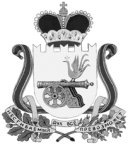 ВЯЗЕМСКИЙ РАЙОННЫЙ СОВЕТ ДЕПУТАТОВРЕШЕНИЕот 26.10.2022 № 76Рассмотрев ходатайство Администрации муниципального образования «Вяземский район» Смоленской области о внесении изменений в прогнозный план приватизации муниципального имущества муниципального образования «Вяземский район» Смоленской области на 2022 год и плановый период 2023 и 2024 годов, утвержденный  решением  Вяземского районного Совета депутатов от 24.11.2021 № 114 «Об утверждении прогнозного плана приватизации муниципального имущества муниципального образования «Вяземский район» Смоленской области»  (в  редакции  решений  от  27.04.2022  №  33,  от  29.06.2022 № 50),   в   соответствии   с   Федеральным   законом  от 21.12.2001  № 178-ФЗ «О приватизации государственного и муниципального имущества», руководствуясь статьей 21 Устава муниципального образования «Вяземский район» Смоленской области, Вяземский районный Совет депутатовРЕШИЛ:1. Внести в прогнозный план приватизации муниципального имущества муниципального образования «Вяземский район» Смоленской области на 2022 год и плановый период 2023 и 2024 годов, утвержденный решением Вяземского районного Совета депутатов от 24.11.2021 № 114 «Об утверждении прогнозного плана приватизации муниципального имущества муниципального образования «Вяземский район» Смоленской области» (в редакции решений от 27.04.2022 № 33, от 29.06.2022 № 50), следующие изменения:1.1. Включить в прогнозный план приватизации следующий объект:2. Опубликовать настоящее решение в газете «Вяземский вестник».О внесении изменений в прогнозный план приватизации муниципального имущества муниципального образования «Вяземский район» Смоленской области № п/пНаименование имуществаАдресСтоимость имуществаСпособ приватизации10Нежилое помещение (помещение магазина), общей площадью 74,1 кв. м, с кадастровым номером 67:02:0010237:281Смоленская область, г. Вязьма, ул. 25 Октября, д. 5По данным отчета независимой оценкиаукционПредседатель Вяземского районного Совета депутатов_________________ В.М. НикулинГлава муниципального образования «Вяземский район» Смоленской области________________ И.В. Демидова